Hotel Reservation□  East Asia SKA Meeting   &   □ SKA Science and Engineering Meeting* Breakfast (buffet) is served at 07:00 ~ 10:00. (KRW 15,000)* All rates are included 10% service charge and 10% VAT.* Check-in time 14:00 PM, Check-out time is 12:00 noon.▶ Cancellation Policy >>- 70% Refund : 15 days before your check-in date- 50% Refund : 7~14 days before your check-in date - No Refund : 6 days before your check-in date or No-showDate : ______________________________________  Signature : _______________________________________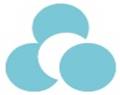 Address: #545-5 Bongmyung-dong. Yusong_gu, Daejon, Korea,(305-301)Tel: +82-42-600-6006~7Fax: +82-42-600-6008E-mail: hotelspapia@hanmail.netWebsite: http://www.hotelspapia.com/english/index.phpA. Personal InformationA. Personal Information□ Mr.   □ Ms.   □ Prof.   □ Dr.   □Other GENDER      □ M   □ FFirst NameLast NameArrival(Check-In date)Departure(Check-Out date)AddressAddressCity / CountryE-mail Phone Passport NumberB. Hotel ReservationB. Hotel ReservationB. Hotel ReservationB. Hotel ReservationB. Hotel ReservationB. Hotel ReservationRate / Night (KRW) Premier Double Coner deluxeDoubleSuiteNo. of RoomRate / Night (KRW)100,000120,000220,000TotalKRW KRW KRW KRW KRW C. Hotel Reservation (Credit Card Information) C. Hotel Reservation (Credit Card Information) □ VISA  □ MASTER CARD  □ JCB  □ OTHERHotel Deposit : KRW Card Number Expiration Date(MM/YYYY) Cardholder Master Card’s CVC Number Signature Signature 